Publicado en Madrid el 09/10/2018 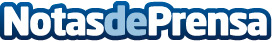 Los retailers ya pueden presentarse a la nueva edición de los M-Commerce AwardsLos M-Commerce Awards reconocen los mejores proyectos de transformación mobile y omnicanal. La nueva edición de los premios mantiene sus tres categorías: M-Commerce Award Pure Player, M-Commerce Award Omnichannel y M-Commerce Award Innovation. El plazo de presentación de candidaturas permanecerá abierto hasta el viernes 19 de octubre a las 23.59 horas.	En la pasada edición, TuDepsensa.com, FNAC y Top Doctors fueron las empresas cuyos proyectos fueron galardonados
Datos de contacto:Andrés RevillaAxicom671637797Nota de prensa publicada en: https://www.notasdeprensa.es/los-retailers-ya-pueden-presentarse-a-la-nueva Categorias: Franquicias Marketing Emprendedores Eventos E-Commerce Consumo Premios http://www.notasdeprensa.es